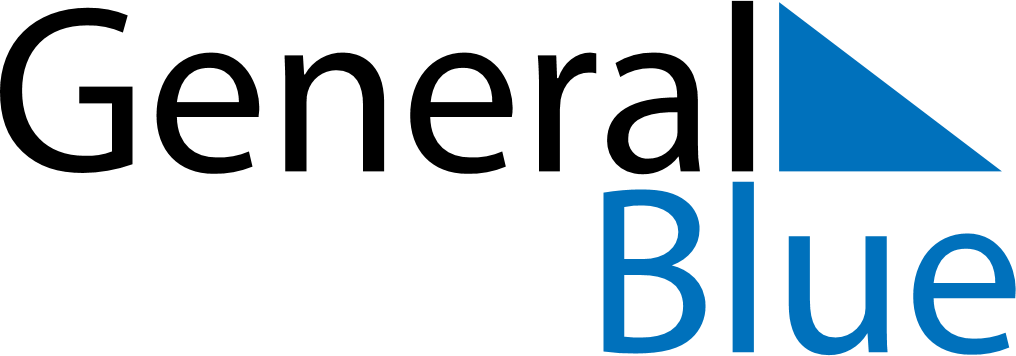 June 2024June 2024June 2024June 2024June 2024June 2024June 2024Burhanpur, Madhya Pradesh, IndiaBurhanpur, Madhya Pradesh, IndiaBurhanpur, Madhya Pradesh, IndiaBurhanpur, Madhya Pradesh, IndiaBurhanpur, Madhya Pradesh, IndiaBurhanpur, Madhya Pradesh, IndiaBurhanpur, Madhya Pradesh, IndiaSundayMondayMondayTuesdayWednesdayThursdayFridaySaturday1Sunrise: 5:42 AMSunset: 7:03 PMDaylight: 13 hours and 20 minutes.23345678Sunrise: 5:42 AMSunset: 7:03 PMDaylight: 13 hours and 21 minutes.Sunrise: 5:42 AMSunset: 7:04 PMDaylight: 13 hours and 21 minutes.Sunrise: 5:42 AMSunset: 7:04 PMDaylight: 13 hours and 21 minutes.Sunrise: 5:42 AMSunset: 7:04 PMDaylight: 13 hours and 22 minutes.Sunrise: 5:42 AMSunset: 7:04 PMDaylight: 13 hours and 22 minutes.Sunrise: 5:42 AMSunset: 7:05 PMDaylight: 13 hours and 22 minutes.Sunrise: 5:42 AMSunset: 7:05 PMDaylight: 13 hours and 23 minutes.Sunrise: 5:42 AMSunset: 7:05 PMDaylight: 13 hours and 23 minutes.910101112131415Sunrise: 5:42 AMSunset: 7:06 PMDaylight: 13 hours and 23 minutes.Sunrise: 5:42 AMSunset: 7:06 PMDaylight: 13 hours and 24 minutes.Sunrise: 5:42 AMSunset: 7:06 PMDaylight: 13 hours and 24 minutes.Sunrise: 5:42 AMSunset: 7:07 PMDaylight: 13 hours and 24 minutes.Sunrise: 5:42 AMSunset: 7:07 PMDaylight: 13 hours and 24 minutes.Sunrise: 5:42 AMSunset: 7:07 PMDaylight: 13 hours and 24 minutes.Sunrise: 5:42 AMSunset: 7:07 PMDaylight: 13 hours and 25 minutes.Sunrise: 5:42 AMSunset: 7:08 PMDaylight: 13 hours and 25 minutes.1617171819202122Sunrise: 5:43 AMSunset: 7:08 PMDaylight: 13 hours and 25 minutes.Sunrise: 5:43 AMSunset: 7:08 PMDaylight: 13 hours and 25 minutes.Sunrise: 5:43 AMSunset: 7:08 PMDaylight: 13 hours and 25 minutes.Sunrise: 5:43 AMSunset: 7:09 PMDaylight: 13 hours and 25 minutes.Sunrise: 5:43 AMSunset: 7:09 PMDaylight: 13 hours and 25 minutes.Sunrise: 5:43 AMSunset: 7:09 PMDaylight: 13 hours and 25 minutes.Sunrise: 5:43 AMSunset: 7:09 PMDaylight: 13 hours and 25 minutes.Sunrise: 5:44 AMSunset: 7:10 PMDaylight: 13 hours and 25 minutes.2324242526272829Sunrise: 5:44 AMSunset: 7:10 PMDaylight: 13 hours and 25 minutes.Sunrise: 5:44 AMSunset: 7:10 PMDaylight: 13 hours and 25 minutes.Sunrise: 5:44 AMSunset: 7:10 PMDaylight: 13 hours and 25 minutes.Sunrise: 5:44 AMSunset: 7:10 PMDaylight: 13 hours and 25 minutes.Sunrise: 5:45 AMSunset: 7:10 PMDaylight: 13 hours and 25 minutes.Sunrise: 5:45 AMSunset: 7:10 PMDaylight: 13 hours and 25 minutes.Sunrise: 5:45 AMSunset: 7:10 PMDaylight: 13 hours and 25 minutes.Sunrise: 5:46 AMSunset: 7:11 PMDaylight: 13 hours and 24 minutes.30Sunrise: 5:46 AMSunset: 7:11 PMDaylight: 13 hours and 24 minutes.